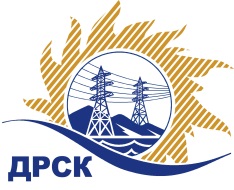 Акционерное Общество«Дальневосточная распределительная сетевая  компания»ПРОТОКОЛ № 228/УР-РЗакупочной комиссии по рассмотрению предложений открытого электронного запроса предложений на право заключения договора на выполнение работ «Капитальный ремонт ВЛ-10 кВ Ф-1 ПС Набережная, Ф-5 ПС Городская, ВЛ-0,4 кВ ст. Кундур, с. Аврамовка»  филиала АЭС закупка № 32 раздел 1.1.  ГКПЗ 2016ПРИСУТСТВОВАЛИ: 10 членов постоянно действующей Закупочной комиссии ОАО «ДРСК»  2-го уровня.ВОПРОСЫ, ВЫНОСИМЫЕ НА РАССМОТРЕНИЕ ЗАКУПОЧНОЙ КОМИССИИ: О  рассмотрении результатов оценки заявок Участников.Об отклонении заявки участника закупки ООО "АмЭСК"   О признании заявок соответствующими условиям запроса предложений.О предварительной ранжировке заявок.О проведении переторжкиРЕШИЛИ:По вопросу № 1:Признать объем полученной информации достаточным для принятия решения.Утвердить цены, полученные на процедуре вскрытия конвертов с заявками участников открытого запроса предложений.По вопросу № 2 Отклонить заявку Участника ООО "АмЭСК" (675002, Амурская обл., г. Благовещенск, ул. Горького, д. 72, оф. 6)  от дальнейшего рассмотрения на основании пункта 2.8.2.5 подпункт в) Документации о закупке как не содержащую документов, требуемых в соответствии с условиями Документации о закупке, а также не отвечающую требованиям пункта 2.6.1.3 Документации о закупке в котором установлено требование о том, что все требуемые документы в соответствии с условиями Документации о закупке должны быть предоставлены Участником через Систему b2b-energo в отсканированном виде в доступном для прочтения форматеПо вопросу № 3Признать заявки ООО "ВОСТОК-СТРОЙИНВЕСТ" (675000, Россия, Амурская обл., г. Благовещенск, ул. 50 лет Октября, д. 13/1, оф. 507), ООО "ТЕХЦЕНТР" (690105, Россия, Приморский край, г. Владивосток, ул. Русская, д. 57 Ж, кв. 18), ООО "ЭНЕРГОСИСТЕМА АМУР" (675000, Россия, Амурская обл., г. Благовещенск, ул. Забурхановская, д. 102, оф. 2, 3), АО «ВСЭСС» (Россия, г. Хабаровск, ул. Тихоокеанская, 165, 680042) удовлетворяющими по существу условиям запроса предложенийПо вопросу № 44.1. Утвердить предварительную ранжировку заявок Участников:По вопросу № 5 Провести переторжку. Допустить к участию в переторжке предложения следующих участников: ООО "ВОСТОК-СТРОЙИНВЕСТ" (675000, Россия, Амурская обл., г. Благовещенск, ул. 50 лет Октября, д. 13/1, оф. 507), ООО "ТЕХЦЕНТР" (690105, Россия, Приморский край, г. Владивосток, ул. Русская, д. 57 Ж, кв. 18), ООО "ЭНЕРГОСИСТЕМА АМУР" (675000, Россия, Амурская обл., г. Благовещенск, ул. Забурхановская, д. 102, оф. 2, 3), АО «ВСЭСС» (Россия, г. Хабаровск, ул. Тихоокеанская, 165, 680042).  Определить форму переторжки: заочная.Назначить переторжку на 08.02.2016 в 10:00 час. (благовещенского времени).Место проведения переторжки: электронная торговая площадка www.b2b-energo.ru  Ответственному секретарю Закупочной комиссии уведомить участников, приглашенных к участию в переторжке, о принятом комиссией решенииОтветственный секретарь Закупочной комиссии  2 уровня АО «ДРСК»                                                       ____________________   Т.В.Челышева Чувашова О.В.(416-2) 397-242г. Благовещенск«04» февраля 2016№Наименование участника и его адресПредмет заявки на участие в запросе предложений1ООО "ВОСТОК-СТРОЙИНВЕСТ" (675000, Россия, Амурская обл., г. Благовещенск, ул. 50 лет Октября, д. 13/1, оф. 507)Предложение, подано 12.01.2016 в 05:28
Цена: 8 650 000,00 руб. (НДС не облагается)2ООО "ТЕХЦЕНТР" (690105, Россия, Приморский край, г. Владивосток, ул. Русская, д. 57 Ж, кв. 18)Предложение, подано 12.01.2016 в 05:02
Цена: 10 313 200,00 руб. (цена без НДС: 8 740 000,00 руб.)3ООО "АмЭСК" (675002, Амурская обл., г. Благовещенск, ул. Горького, д. 72, оф. 6)Предложение, подано 12.01.2016 в 04:42
Цена: 10 516 160,00 руб. (цена без НДС: 8 912 000,00 руб.)4ООО "ЭНЕРГОСИСТЕМА АМУР" (675000, Россия, Амурская обл., г. Благовещенск, ул. Забурхановская, д. 102, оф. 2, 3)Предложение, подано 12.01.2016 в 04:19
Цена: 11 142 598,40 руб. (цена без НДС: 9 442 880,00 руб.)5АО «ВСЭСС» (Россия, г. Хабаровск, ул. Тихоокеанская, 165, 680042)Предложение, подано 12.01.2016 в 02:06
Цена: 12 110 760,49 руб. (цена без НДС: 10 263 356,35 руб.)Основания для отклоненияВ заявке участника отсутствуют следующие документы:  письмо о подаче оферты, техническое предложение,  график выполнения работ,  сводная таблица стоимости (локальные сметные расчеты), график оплатыМесто в предварительной ранжировкеНаименование участника и его адресЦена заявки на участие в закупке без НДС, руб.Балл по неценовой предпочтительности1 местоООО "ВОСТОК-СТРОЙИНВЕСТ" (675000, Россия, Амурская обл., г. Благовещенск, ул. 50 лет Октября, д. 13/1, оф. 507)8 650 000,00 руб. (НДС не облагается)3,002 местоООО "ТЕХЦЕНТР" (690105, Россия, Приморский край, г. Владивосток, ул. Русская, д. 57 Ж, кв. 18)10 313 200,00 руб. (цена без НДС: 8 740 000,00 руб.)3,003 местоООО "ЭНЕРГОСИСТЕМА АМУР" (675000, Россия, Амурская обл., г. Благовещенск, ул. Забурхановская, д. 102, оф. 2, 3)11 142 598,40 руб. (цена без НДС: 9 442 880,00 руб.)3,004 местоАО «ВСЭСС» (Россия, г. Хабаровск, ул. Тихоокеанская, 165, 680042)12 110 760,49 руб. (цена без НДС: 10 263 356,35 руб.)3,00